广州市南沙区企业和企业家联合会穗南企联函〔2020〕126号关于举行2020年南沙区“小升规”“高成长”专项贷线上银企对接活动的通知各会员企业及有关单位：为进一步缓解南沙区“小升规”“高成长”企业融资难融资贵等问题，搭建企业单位和金融机构高效沟通的平台，推进银企精准对接，构建健康有效的银企关系，提高投融资服务效率，促进南沙经济和金融事业共同发展，定于2020年4月20日举行2020年南沙区“小升规”“高成长”专项贷线上银企对接活动。具体通知如下：一、活动时间2020年4月20日（星期一）16:00-16:30二、组织单位指导单位：南沙区工业和信息化局主办单位：南沙区中小企业服务中心南沙区企业和企业家联合会协办单位：广州银行三、参加人员南沙区“小升规”“高成长”企业相关负责人，以及有融资需求的企业负责人。四、活动流程16:00-16:15 金融产品解读及金融经验分享16:15-16:30 企业与银行线上互动交流五、其他事项1.本次活动免费，采取线上直播方式进行，参加人员可通过PC端或手机端在线观看。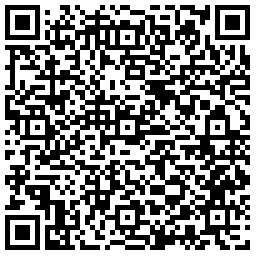 （直播二维码）2.请有融资需求的企业于4月20日（星期一）中午12：00前将《企业融资需求登记表》发送至nansha@nsec.org.cn。附件：企业融资需求登记表广州市南沙区企业和企业家联合会                               2020年4月17日（联系人：周先生，联系电话：39006850、13160810568）附件企业融资需求登记表请于4月20日（星期一）中午12：00前将需求登记表发送至nansha@nsec.org.cn。联系人：周先生，联系电话：39006850，13160810568。（直播二维码）企业名称联系人姓名职务手机号码融资需求（万元）备注